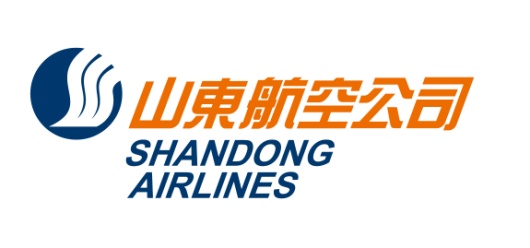 No.902,116 Sogong-ro, Jung-Gu, Seoul,Korea Zip: 04533Tel: 82-2-773-9231 Fax: 82-2-776-5051문서번호 : 23-F009수신 : 각 SC여객대리점 및 BSP여행사참조 : SC 발권 담당 및 관련 부서 제목 :산동항공 인천출발 청도(TAO) 정규운임(20230406-)출발일: 2023.04.06-(출발일기준/KRW)**적용 조건**(1) OZ/ CA Code Share 항공편 적용 불가.  SC FLT로 예약/발권 진행.(2) 다른 클래스와 결합 사용 가능(3) 운임 및 기타 자세한 사용 조건은 변경 될 수 있으며 GDS 규정을 확인해 주시기 바랍니다.(4) GDS update 완료, 메뉴얼(DC)발권 불가2023. 04. 06山東航空公司首爾支店노선CLASSF/BF/B판매가판매가유효기간리턴OPEN변경수수료환불수수료노선CLASSOWRTOWRT유효기간리턴OPEN변경수수료환불수수료ICN-TAOCCOWKR5468000가능2000080000ICN-TAOCCRTKR572000012M가능2000080000ICN-TAODDOWKR5422500가능2000080000ICN-TAODDRTKR565000012M가능2000080000ICN-TAOYYOWKR5370000가능2000080000ICN-TAOYYRTKR556040012M가능2000080000ICN-TAOBBOWKR5276000가능50000100000ICN-TAOBBRTKR546000012M가능50000100000ICN-TAOHHOWKR5252000가능50000100000ICN-TAOHHRTKR542000012M가능50000100000ICN-TAOLLOWKR5222000가능50000100000ICN-TAOLLRTKR537000012M가능50000100000ICN-TAOQQOWKR5192000가능50000100000ICN-TAOQQ6MKR53200006M가능50000100000ICN-TAOGGOWKR5162000가능50000100000ICN-TAOGG6MKR52700006M가능50000100000ICN-TAOVVOWKR5120000가능50000100000ICN-TAOVV6MKR52000006M가능50000100000ICN-TAOUUOWKR597500가능50000환불불가ICN-TAOUU3MKR51500003M가능50000환불불가